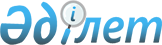 О внесении изменения и дополнений в постановление Правительства Республики Казахстан от 15 октября 2003 года N 1054
					
			Утративший силу
			
			
		
					Постановление Правительства Республики Казахстан от 24 февраля 2004 года N 220. Утратило силу постановлением Правительства Республики Казахстан от 30 июня 2010 года № 674.      Сноска. Утратило силу постановлением Правительства РК от 30.06.2010 № 674.      В целях дополнительного привлечения инвестиций для развития отечественной автомобильной промышленности Правительство Республики Казахстан постановляет: 

      1. Внести в постановление Правительства Республики Казахстан от 15 октября 2003 года N 1054 "Об утверждении критериев достаточной переработки товаров" (САПП Республики Казахстан, 2003 г., N 42, ст. 440) следующие изменение и дополнения: 

      в критериях достаточной переработки товаров, утвержденных указанным постановлением: 

      в графе "Код ТН ВЭД" цифры "8702-8704" изложить в следующей редакции: 

"8702-8704, 

кроме товаров, указанных в 

строке 8703**"; 

 

            после строки: "8702- Автомобили, легковые и       Изготовление, при котором 

8704   прочие моторные транспорт-   стоимость используемых узлов и 

       ные средства, предназна-     деталей не должна превышать 50% 

       ченные для перевозки людей,  цены конечной продукции, а 

       включая грузопассажирские    также при условии выполнения 

       автомобили, фургоны и        технологических операций: 

       гоночные автомобили, авто-   изготовление и окраска кузова 

       мобили грузовые              (кабины); установка и 

                                    закрепление двигателя, 

                                    подключение к двигателю 

                                    механизмов управления; 

                                    установка радиаторов и подклю- 

                                    чение систем охлаждения; 

                                    крепление амортизаторов, 

                                    подключение трансмиссии; 

                                    установка передней подвески и 

                                    полуосей, установка задней 

                                    подвески; соединение рулевого 

                                    управления со ступицами 

                                    передних колес; установка колес 

                                    и регулировка затяжки подшип- 

                                    ников передней ступицы; уста- 

                                    новка катушки зажигания; 

                                    заправка и прокачка гидросис- 

                                    темы рулевого управления, 

                                    тормозной системы, гидро- 

                                    сцепления; установка и подклю- 

                                    чение фар, передних и задних 

                                    сигнальных фонарей; установка 

                                    глушителя и секций выхлопного 

                                    трубопровода; установка 

                                    топливного бака и подключение 

                                    топливопровода; установка 

                                    генератора и регулировка 

                                    натяжения приводного ремня; 

                                    установка и подключение 

                                    аккумулятора с проверкой работы 

                                    бортовых электрических цепей; 

                                    диагностика и регулировка 

                                    двигателя; проверка 

                                    эффективности тормозной 

                                    системы; консервация быстро- 

                                    повреждаемых мест; устранение 

                                    дефектов после сборки; 

                                    нанесение идентификационного 

                                    номера на табличку и автомо- 

                                    биль; обкатка автомобиля. В 

                                    вышеуказанных технологических 

                                    и производственных операциях 

                                    для товаров позиции 8704 вместо 

                                    изготовления и окраски кузова 

                                    (кабины) допускается выполнение 

                                    операций по изготовлению рамы с 

                                    подвеской и мостами.          " 

 

            дополнить строками следующего содержания: 

 

      "8703** Автомобили легковые и про-  Изготовление, при котором 

        чие моторные транспортные   стоимость используемых узлов и 

        средства, предназначенные,  деталей не должна превышать в 

        главным образом, для пере-  первый год, с даты начала 

        возки людей (кроме мотор-   изготовления данного вида 

        ных транспортных средств    товара, 90 процентов цены 

        товарной позиции 8702),     конечной продукции; 

        включая грузопассажирские   во второй год - 85 процентов 

        автомобили-фургоны и        цены конечной продукции; 

        гоночные автомобили         в третий год - 80 процентов 

                                    цены конечной продукции; 

                                    в четвертый год - 70 процентов 

                                    цены конечной продукции; 

                                    в пятый год - 60 процентов цены 

                                    конечной продукции; 

                                    в шестой год - 50 процентов цены 

                                    конечной продукции, а также при 

                                    условии, что минимальный 

                                    перечень отдельных комплектую- 

                                    щих элементов, используемых для 

                                    изготовления средств автомо- 

                                    бильного транспорта, включает 

                                    следующее: 

                                    кузов в сборе (в четвертый и 

                                    последующие годы с даты начала 

                                    изготовления применяется 

                                    полностью разобранный кузов с 

                                    выполнением технологических 

                                    операций по сварке и окраске); 

                                    двигатель с трансмиссией; 

                                    радиатор; 

                                    колеса ходовые в сборе; 

                                    передние полуоси (передняя 

                                    подвеска); 

                                    задняя подвеска; 

                                    аккумулятор; 

                                    амортизаторы передней и задней 

                                    подвесок; 

                                    выхлопная система; 

                                    комплект крепежных деталей. 8706-  Шасси с установленными дви-   Изготовление, при котором 

8708** гателями для моторных         стоимость используемых узлов и 

       транспортных средств товар-   деталей не должна превышать в 

       ных позиций 8701-8705; кузо-  первый год, с даты начала 

       ва (включая кабины) для мо-   изготовления данного вида 

       торных транспортных средств   товара, 90 процентов цены 

       товарных позиций 8701-8705;   конечной продукции; 

       части и принадлежности мотор- во второй год - 85 

       ных транспортных средств      процентов цены конечной 

       товарных позиций 8701-8705    продукции; 

                                     в третий год - 80 процентов 

                                     цены конечной продукции; 

                                     в четвертый год - 70 процентов 

                                     цены конечной продукции; 

                                     в пятый год - 60 процентов 

                                     цены конечной продукции; 

                                     в шестой год - 50 процентов 

                                     цены конечной продукции   ";       дополнить примечанием следующего содержания: 

      "**Настоящие критерии достаточной переработки товаров применяются к товарам позиций 8703, 8706-8708, произведенным только в рамках реализации крупномасштабных инвестиционных проектов. 

      При этом под крупномасштабным инвестиционным проектом понимается проект по созданию или развитию производственных мощностей для выпуска современных средств автомобильного транспорта и автомобильных компонентов, осуществляемый юридическим лицом, инвестировавшим в основной капитал не менее 1 млрд. тенге на дату начала производства товара. 

      Объем инвестиций необходимо подтвердить аудиторским отчетом.". 

      2. Настоящее постановление вступает в силу со дня подписания и подлежит опубликованию.       Премьер-Министр 

      Республики Казахстан 
					© 2012. РГП на ПХВ «Институт законодательства и правовой информации Республики Казахстан» Министерства юстиции Республики Казахстан
				